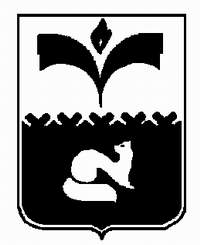 ДУМА ГОРОДА ПОКАЧИХАНТЫ-МАНСИЙСКОГО АВТОНОМНОГО ОКРУГА – ЮГРЫРЕШЕНИЕот 28.03.2019				                                                     № 13Об отчёте о работе контрольно - счётной палаты города Покачи за 2018 годРассмотрев отчёт о работе контрольно - счётной палаты города Покачи за 2018 год, в соответствии со статьей 19 Федерального закона от 07.02.2011 №6-ФЗ «Об общих принципах организации и деятельности контрольно-счетных органов субъектов Российской Федерации и муниципальных образований», с частью 2 статьи 15 Положения о контрольно - счётной палате города Покачи утвержденного решением Думы города Покачи от 20.02.2019 №4, Дума города Покачи РЕШИЛА:1. Утвердить отчёт о работе контрольно - счётной палаты города Покачи за 2018 год согласно приложению к настоящему решению.2. Опубликовать отчёт о работе контрольно-счетной палаты города Покачи за 2018 год в газете «Покачевский вестник» и разместить на официальном сайте Думы города Покачи.3. Контроль за исполнением решения возложить на председателя контрольно-счетной палаты Шкурихина В. А.ПредседательДумы города Покачи                                                                 Н.В. Борисова			Принято Думой города Покачи                26.03.2019 годаПриложение к решению Думы города Покачиот 28.03.2019 № 13Отчёто работе контрольно - счётной палаты города Покачи за 2018 годВ соответствии с частью 2 статьи 19 Федерального закона от 07.02.2011 №6-ФЗ «Об общих принципах организации и деятельности контрольно-счетных органов субъектов Российской Федерации и муниципальных образований» (далее  - Федеральный закон 6-ФЗ) - Контрольно-счётные органы ежегодно подготавливают отчёты о своей деятельности, которые направляются на рассмотрение в законодательные (представительные) органы. Указанные отчёты контрольно-счётных органов опубликовываются в средствах массовой информации или размещаются в сети Интернет только после их рассмотрения законодательными (представительными) органами. Требования к форме и содержанию отчёта устанавливаются Стандартом организации деятельности контрольно - счётной палаты города Покачи (далее - КСП) «Порядок подготовки отчёта о работе контрольно - счётной палаты города Покачи», утверждённым приказом председателя КСП от 23.11.2015 №33.I. Организация работы1. Планирование деятельностиКСП как орган финансового контроля организует свою деятельность на основе планов, которые утверждаются ею самостоятельно. Планирование деятельности КСП осуществляется в соответствии с требованиями статьи 12 Федерального закона №6-ФЗ, статьи 12 Положения о контрольно-счётной палате города Покачи, утверждённого решением Думы города Покачи от 27.03.2013 №20, статьи 10 Регламента КСП, утверждённого приказом председателя КСП от 05.09.2016 №10 и Стандартом организации деятельности «Порядок планирования работы контрольно-счётной палаты города Покачи», утверждённым приказом председателя КСП от 23.11.2015 №34. Планирование деятельности осуществляется, исходя из полномочий КСП и форм её деятельности. При планировании деятельности учитывались предложения главы города Покачи, Думы города Покачи и Прокурора города Покачи. План работы КСП в 2018 году утверждался на первое и второе полугодие приказами председателя КСП соответственно от 04.12.2017 №10 и от 13.06.2018 №4. В план работы четырежды за 2018 год вносились изменения в ходе его исполнения. План работы перед утверждением представлялся в Думу города Покачи, главе города Покачи и прокурору города Покачи для сведения и направления в КСП предложений для формирования мероприятий плана работы. Предложений в план работы при его обсуждении от лиц, уполномоченных вносить предложения в план работы КСП, в 2018 году не поступало.В результате план работы на 2018 год был сформирован из 11 контрольных мероприятий, периодичность проведения которых законодательно не установлена, и четырех экспертно-аналитических мероприятий, проводимых с периодичностью менее одного раза в год. В план работы также были включены и другие экспертно-аналитические мероприятия, которые проводятся КСП на постоянной основе при наличии оснований для проведения таких мероприятий: 1) экспертиза и подготовка заключений на проекты решений Думы города Покачи «О внесении изменений и дополнений в решение Думы города Покачи «О бюджете города Покачи на 2018 год и плановый период 2019-2020 годы»;2) финансово-экономическая экспертиза проектов муниципальных правовых актов (включая обоснованность финансово-экономических обоснований) в части, касающейся расходных обязательств муниципального образования;3) экспертиза муниципальных программ;4) обследование достоверности, полноты и соответствия нормативным требованиям составления и представления отчётов об исполнении бюджета за первое полугодие и девять месяцев 2018 года. Контрольные мероприятия планировались исходя из принципов:1) непрерывности планирования, которая обеспечивалась составлением плана, не предусматривающим перерывов в работе;2) комплексности планирования (охват планированием всех законодательно установленных задач, видов и направлений деятельности КСП), которая обеспечивалась включением в план всех видов деятельности КСП, как основных (контрольных и экспертно-аналитических), так и организационно – информационных, а также по взаимодействию с другими органами;3) равномерности распределения контрольных мероприятий по главным распорядителям, распорядителям и получателям средств местного бюджета; 4) системной периодичности проведения мероприятий на объектах контроля.Равномерность и системная периодичность проведения контрольных и экспертно-аналитических мероприятий достигалась за счёт планирования мероприятий с учётом ранее проведенных на объектах мероприятий, систематический учёт которых ведётся с разбивкой по объектам контроля, муниципальным программам и тематическим проверкам, аудит закупок. Планирование комплексных проверок на объектах учитывает также их периодичность (не реже один раз в три года) и возможную величину системной ошибки при осуществлении хозяйственных операций.2. Основные вопросы решаемые в рамках полномочий в 2018 годуДеятельность КСП осуществлялась с учётом основных направлений, определяемых Счётной палатой Российской Федерации и результатов проверок, проводимых в предшествующих периодах на объектах контроля. 1. По-прежнему уделяется внимание расходам, осуществляемым из бюджета города Покачи в пользу коммерческих организаций без проведения конкурсных процедур, предусмотренных законодательством о закупках. С целью осуществления контроля в этом направлении были проведены:1) одно контрольное мероприятие «Контроль за законностью предоставленных субсидий на возмещение расходов специализированной службе по вопросам похоронного дела и выполнение обязательств по организации и содержанию мест захоронения»;2) одно экспертно-аналитическое мероприятие «Установление обоснованности величины и законности осуществления расходов предоставляемых организациям коммунального комплекса из бюджета города Покачи в рамках субсидии предоставляемой в целях финансового обеспечения (возмещения) затрат на капитальный ремонт (с заменой) газопроводов, систем теплоснабжения, водоснабжения и водоотведения для подготовки к осенне-зимнему периоду в городе Покачи». 2. Во избежание коррупции в сфере закупок (снижения «имитационных процедур» о которых говорил в своём докладе Председатель Счётной палаты Российской Федерации Кудрин А.Л.) в 2018 году, в качестве отдельного вопроса, в программы мероприятий на объектах проверки (в автономных учреждениях) был включен вопрос по проверке законности осуществления расходов в рамках закупок товаров, работ и услуг, осуществлённых в соответствии с Федеральным законом от 18.07.2011 №223-ФЗ «О закупках товаров, работ, услуг отдельными видами юридических лиц» (далее - №223-ФЗ).3. Значительное внимание было уделено вопросам, связанным с формированием, выполнением и финансовым обеспечением исполнения муниципального задания. Этот вопрос теперь уже на постоянной основе включается в программы проверки в автономных учреждениях.4. Продолжена практика проведения мероприятий по проверке достоверности бюджетной отчётности и соблюдения законодательства при осуществлении и учёте фактов хозяйственной жизни.5. Осуществляется постоянный контроль использования муниципального имущества. В частности, контроль учёта и использования имущества, закреплённого за муниципальными учреждениями, а также контроль соблюдения действующего законодательства при предоставлении жилья из муниципального жилого фонда.В отчётном периоде контрольные мероприятия осуществлялись в администрации города и её структурных подразделениях, а также в учреждениях и организациях, получивших средства местного бюджета или использующих имущество, находящееся в муниципальной собственности.3. Правовой статус контрольно - счётной палаты, численность и профессиональная подготовка сотрудниковКСП создана для выполнения функций контрольно - счётного органа муниципального образования город Покачи и является органом местного самоуправления, не обладая при этом правами юридического лица. Работники КСП замещают должности муниципальной службы. Структура, штатная численность и перечень должностей муниципальной службы КСП утверждаются решением Думы города Покачи по представлению председателя Думы города Покачи, исходя из возложенных на КСП полномочий.Штатная и фактическая численность сотрудников КСП по состоянию на конец отчётного года составила пять единиц. Все сотрудники КСП имеют высшее профессиональное образование. В течение 2018 года один работник прошёл повышение квалификации по теме «Ценообразование в строительстве», в объёме 100 учебных часов. За предшествующие три года все пять работников проходили обучение по программам повышения квалификации В настоящее время в целях повышения качества проводимых контрольных мероприятий требуется повышение квалификации для работников КСП по следующим темам и направлениям:1) учёт заработной платы в учреждениях государственного сектора;2) формирование, выполнение и финансовое обеспечение исполнения государственного (муниципального) задания;3) специалист в сфере закупок (Федеральный закон от 05.04.2013 №44–ФЗ «О контрактной системе в сфере закупок товаров, работ, услуг для обеспечения государственных и муниципальных нужд» (далее - №44-ФЗ) и №223-ФЗ).Контрольная деятельностьВ рамках реализации полномочий КСП, установленных пунктами 4 и 5 части 2 статьи 9 Федерального закона №6-ФЗ, в 2018 году КСП было проведено 11 контрольных мероприятий, которые проводились в соответствии с утверждёнными планами. Проверками охвачено восемь объектов, из них:МУ Администрация города Покачи (пять проверок); МУ Управление материально-технического обеспечения (две проверки);МУ Управление капитального строительства (две проверки);МУ Комитет по управлению муниципальным имуществом (две проверки);МУ Цент по бухгалтерскому и экономическому обслуживанию (одна проверка);МАУ Спортивная школа (одна проверка);МКУ Единая дежурно-диспетчерская служба (одна проверка);МАУ ДК «Октябрь» (одна проверка).В ходе проведения контрольных мероприятий было проверено 837 707 759, 60 рублей (без учета средств, проверенных в ходе внешней проверки бюджетной отчетности главных администраторов бюджетных средств города Покачи за 2017 год). Выявлено:нарушений на общую сумму 213 243 328 , 30 рублей;неэффективно используемого имущества на сумму 2 345 874,55 рубля;неэффективных расходов бюджета на 44 324 788, 55 рублей. Результаты проверок1. Проверка финансово-хозяйственной деятельности учреждений, формирования и выполнения муниципального задания, закупок, осуществляемых отдельными видами юридических лиц в муниципальных учреждениях города Покачи, и использования муниципального имущества, закреплённого за муниципальными учреждениямиПо данному направлению деятельности было осуществлено пять контрольных мероприятий, в ходе которых проверена деятельность пяти учреждений. Основные нарушения, выявленные при проведении проверок в данном направлении:1) нарушение порядка финансового обеспечения выполнения государственного (муниципального) задания;2) переплата по заработной плате (805 580,83 рублей);3) иные нарушения порядка и условий оплаты труда учреждений:3.1) недоплата по заработной плате (МКУ «Единая дежурно-диспетчерская служба» и МУ «Управление капитального строительства»);3.2) некачественное ведение документа, являющегося основанием для начисления заработной платы;3.3) установление должностных окладов (в нарушение статьи 144 Трудового Кодекса Российской Федерации) без учёта единого тарифно-квалификационного справочника работ и профессий рабочих, единого квалификационного справочника должностей руководителей, специалистов и служащих или профессиональных стандартов и государственных гарантий по оплате труда, рекомендаций Российской трехсторонней комиссии по регулированию социально-трудовых отношений;3.4) отсутствие специальной оценки условий труда после проведения мероприятий, направленных на улучшение условий труда и для вновь введённых рабочих мест;3.5) установление оплаты труда без подтверждения уровня квалификации работников в соответствии с нормами действующего законодательства; 3.6) установление графика рабочего времени сотрудникам, работающим по совместительству, совпадающего с временем по основному месту работы;4) нарушение порядка осуществления бюджетных инвестиций в форме капитальных вложений в объекты капитального строительства государственной (муниципальной) собственности или в приобретение объектов недвижимого имущества в государственную (муниципальную) собственность (210 307 232, 88 рубля);5) нарушения при обосновании и определении начальной (максимальной) цены контракта (договора);6) нарушения условий реализации контрактов (договоров), в том числе сроков их реализации, включая своевременность расчётов по контракту (договору) и нарушение сроков оплаты;7) несоответствие поставленных товаров, выполненных работ, оказанных услуг требованиям, установленным в контрактах (договорах) в части применения материалов, не соответствующих техническому заданию при проведении капитального ремонта в ДК «Октябрь»;8) несоблюдение принципов и основных положений о закупках:а) отсутствие сведений о закупках, осуществляемых отдельными видами юридических лиц в ЕИС;б) дробление закупки на комплексное обслуживание внутренних инженерных сетей здания.Также выявлены недостатки, связанные с неэффективным использованием имущества, на сумму 2 345 874 рубля. По результатам мероприятий в учреждения города было направлено два представления.По факту дробления закупок направлена информация в УФАС по Ханты-Мансийскому автономному округу - Югре. По результатам рассмотрения информации вынесено решение о наличии в действиях МАУ Спортивная школа признаков нарушения закона о защите конкуренции, выразившееся в искусственном дроблении закупки. Также было установлено, что пункт Положения, позволяющий осуществлять закупки работ по комплексному обслуживанию инженерных сетей, также не соответствует законодательству о защите конкуренции. По результатам проверок было привлечено к дисциплинарной ответственности три работника. Кроме того, было предложено: 1) произвести внеочередную оценку условий труда на рабочих местах, где улучшены условия труда. Исполнено: 09.07.2018 году проведена внеочередная специальная оценка условий труда. Ежемесячная компенсационная выплата в размере 4% от должностного оклада работникам отменена; 2) перечислить переплату по заработной плате в бюджет.Исполнено: произведен возврат в кассу учреждения; 3) оплатить переработку в двойном объеме.Исполнено: произведен расчёт оплаты сверхурочных часов 85 171,72 рубль в марте 2018 года. Работникам выплачены средства за сверхурочную работу в полном объеме;4) обратиться к учредителю с предложением внести соответствующие изменения в Положение об оплате труда работников АСС.Исполнено: утверждено Постановление администрации города Покачи от 26.07.2018 №731;5) списать фактические вложения в объекты нефинансовых активов, связанных с реконструкцией внутриквартальных сетей водоснабжения и канализации, инженерных сетей теплоснабжения и горячего водоснабжения на сумму 210 307 232, 88 рубля;Исполнено.6) установить порядок отчисления обучающихся, не позволяющий числиться в составе спортивных групп лицам, долгое время не посещающим без уважительной причины занятия. Исполнено: установлены основания для отчисления занимающихся по инициативе Учреждения, в частности, за пропуск в течение месяца более 40% тренировочных занятий без уважительных причин;7) изменить порядок оплаты труда работникам муниципального автономного учреждения «Спортивная школа» в части доплат за квалификационные категории работникам, имеющим квалификационную категорию как работники образования. Исполнено: с января 2019 года прекращена выплата за квалификационные категории, присвоенные по должности тренер-преподаватель.В целях исключения возможности нарушения порядка осуществления бюджетных инвестиций в форме капитальных вложений в объекты капитального строительства КСП в рамках экспертизы проекта бюджета города Покачи и проектов решений о внесении изменений в бюджет города Покачи проводятся экспертно-аналитические мероприятия. При проведении экспертизы бюджета расходы, по видам расходов предусматривающие бюджетные инвестиции, проводится анализ принадлежности объектов, инвестиции в которые запланированы на очередной и текущий финансовый год. Так как в соответствии со статьей 22 №44-ФЗ начальная максимальная цена работ по строительству, реконструкции, капитальному ремонту объектов капитального строительства определяется только на основе проектно-сметного метода, то в ходе экспертизы требуется проектно-сметная документация, подтверждающая начальную максимальную цену контракта. При анализе данных расходов, в первую очередь, определяется наличие права собственности города Покачи на данные объекты. В случае отсутствия таких документов, при утверждении решения о бюджете, непосредственно перед заключением контрактов, при проведении которых определяется принадлежность объектов, на реконструкцию которых запланированы бюджетные инвестиции, проводятся отдельные экспертно-аналитические мероприятия.Другие предложения находятся на контроле КСП.2. Проверки реализации мероприятий муниципальных программ По данному направлению деятельности проведены четыре контрольных мероприятия в пяти учреждениях. Проверено четыре муниципальные программы, при проверке которых выявлены такие основные нарушения:1) несоответствие программы целям и задачам Стратегии социально-экономического развития города Покачи;2) несоблюдение сроков приведения объёмов финансирования муниципальной программы в соответствие с решением о бюджете города Покачи;3) несоответствие сформулированных целей и задач муниципальной программы требованиям, предъявляемым к ним, что затрудняет оценку их достижения/не достижения;4) отсутствие взаимосвязи объёмов финансирования и целевых показателей программ;5) планирование расходных обязательств в целом на программу, а не на реализацию конкретных мероприятий, в результате чего средства остаются не реализованными;6) несоответствие фактического значения целевого показателя отчётному, в результате чего отчёт утверждён, а также произведена оценка эффективности реализации мероприятий программы на основании неверных данных о значениях целевых показателей (градостроительное регулирование и капитальный ремонт ОМС);7) нарушение порядка проведения оценки эффективности реализации муниципальных программ (изменения в программу вносились по факту исполнения программы по целевым показателям, оценить достижение целей и задач программы не представляется возможным);8) использование бюджетных средств на оплату расходов, которые должны осуществляться за счёт средств частных лиц или организаций;9) нарушение порядка закрепления и использования находящихся в государственной (муниципальной) собственности административных зданий, строений, нежилых помещений и движимого имущества;10) нарушения порядка формирования, утверждения и ведения плана закупок, порядка его размещения в открытом доступе;11) нарушения при обосновании и определении начальной (максимальной) цены контракта (договора) на общую сумму 192 853,94 рубля;12) включение в документацию (извещение) о закупке требований к участникам закупки, влекущих ограничение конкуренции;13) нарушения при формировании порядка оценки заявок и критериев этой оценки;14)  нарушения условий реализации контрактов (договоров), в том числе сроков реализации, включая своевременность расчётов по контракту (договору);15) несоответствие поставленных товаров, выполненных работ, оказанных услуг требованиям, установленным в контрактах (договорах).Были выявлены также неэффективные расходы, произведенные при строительстве сетей четвертого микрорайона, в сумме 39 679 847,60 рублей и связанные с ними расходы на теплопотери в сетях 4 микрорайона за проверяемый период в сумме 4 587 284,14 рубля.По результатам мероприятий были направлены три представления, а также следующие предложения: 1) принять меры к утверждению муниципальными правовыми актами Правил землепользования и застройки и проектов планировки, совмещённых с проектом межевания, разработанных в соответствии с заключёнными муниципальными контрактами в 2016 и 2017 годах и до настоящего времени не утверждённых.Исполнено частично: утверждены 4 проекта планировки; Правила землепользования и застройки города Покачи до конца 2018 года не внесены в Думу города Покачи на рассмотрение.2) принять меры по определению долей в праве общей собственности собственников помещений, расположенных в зданиях по ул. Комсомольская, д. 3А и по ул. Таежная 6.Исполнено частично: комитетом по управлению муниципальным имуществом администрации города Покачи ведётся работа с собственниками помещений в зданиях по ул. Таежная, д.6 и Комсомольская, д.3-а по заключению соглашения об определении долей в праве собственности на общее имущество с целью распределения расходов на содержание общего имущества соразмерно занимаемым площадям помещений. Исполнение находится на контроле;3) взыскать с Подрядчика в законном порядке сумму невыполненных работ в размере 171 967,90 рублей по контракту от 14.03.2016 №0187300019116000033-0210377-03 (подрядчик ООО «Ремстройсервис») на ремонтные работы в нежилом помещении для перевода в жилой фонд по адресу ул. Комсомольская д. 5 помещение 61. Исполнение находится на контроле: в настоящее время решается вопрос о взыскании в бюджет города Покачи средств за невыполненные работы. Другие предложения находятся на контроле КСП.3. Тематические проверки по отдельным направлениям деятельности, не связанным с финансово-хозяйственной деятельностью учреждений и реализацией мероприятий программ, а также проводимых при возникновении необходимостиПо данному направлению деятельности проведены:1) проверка исполнения условий муниципальных контрактов на приобретение жилых помещений в строящихся домах;2) проверка средств, выделяемых в виде субсидий коммерческим организациям на возмещение произведенных затрат при производстве работ, оказании услуг (статья 78 Бюджетного Кодекса Российской Федерации (далее – БК РФ). В ходе проверок выявлены следующие основные нарушения:3) предоставление бюджетных субсидий службе по вопросам похоронного дела в завышенном объёме;4) размещение информации о проведении конкурса по выбору специализированной службы по вопросам похоронного дела на территории города Покачи на 2015 год с нарушением установленного срока;5) несоответствие принятых документов требованиям Положения о порядке предоставления субсидии;6) отсутствие отчёта получателя субсидии о результатах выполнения работ (услуг);7) несоответствие содержания мест захоронения нормам Положения;8) отсутствие согласования стоимости услуг по погребению с Фондом социального страхования;9) установление НМЦК по содержанию мест захоронения затратным способом, без обоснования невозможности определения НМЦК иным методом;10) нарушение части 8 статьи 30 №44-ФЗ при установлении сроков оплаты по контракту;11) невыполнение условия по благоустройству территории в сроки, установленные контрактом (нарушение нормы пункта 1 статьи 95 Федерального закона от 05.04.2013 №44-ФЗ, а также нормы пункта 7 статьи 95 №44-ФЗ).По результатам контрольных мероприятий было предложено:1) при установлении условий контракта учитывать факт ввода в эксплуатацию многоквартирного жилого дома в зимний период. В связи с чем, работы по благоустройству территории выделять в отдельный этап и оплачивать после выполнения. Исполнение: предмет контракта, по которому приобретаются квартиры в 2018 году, изменён. Вместо долевого участия в строительстве приобретаются квартиры в готовом жилом доме;2) в соглашениях на предоставление субсидии из местного бюджета на возмещение расходов по предоставлению ритуальных услуг предусмотреть порядок предоставления отчётности о результатах выполнения работ (услуг) получателями субсидии. Исполнение: администрацией города принято решение об отказе от предоставления субсидий в 2019 году и осуществлению работ и услуг в данной сфере на условиях заключённых контрактов в соответствии с №44-ФЗ. Другие предложения находятся на контроле КСП.III. Экспертно - аналитическая деятельностьВ рамках экспертно-аналитической деятельности КСП реализуются полномочия, предусмотренные пунктами 1, 2, 3, 6, 7 части 2 статьи 9 Федерального закона 6-ФЗ и статьей 98 №44-ФЗ: 1) контроль за исполнением местного бюджета;2) экспертиза проектов местного бюджета;3) внешняя проверка годового отчета об исполнении местного бюджета;4) оценка эффективности предоставления налоговых и иных льгот и преимуществ, бюджетных кредитов за счёт средств местного бюджета, а также оценка законности предоставления муниципальных гарантий и поручительств или обеспечения исполнения обязательств другими способами по сделкам, совершаемым юридическими лицами и индивидуальными предпринимателями за счёт средств местного бюджета и имущества, находящегося в муниципальной собственности;5) финансово-экономическая экспертиза проектов муниципальных правовых актов (включая обоснованность финансово-экономических обоснований) в части, касающейся расходных обязательств муниципального образования, а также муниципальных программ;6) анализ бюджетного процесса в муниципальном образовании и подготовка предложений, направленных на его совершенствование;7) аудит в сфере закупок.1. «Проверка отчётов об исполнении бюджета за первый квартал, первое полугодие и девять месяцев», которая осуществлялась в рамках контроля за исполнением местного бюджета. Проведено три мероприятия: проверена бюджетная отчётность, предоставляемая одновременно с отчётом об исполнении бюджета за I квартал, первое полугодии и девять месяцев; составлены справки (от 06.06.2018 №65; от 07.09.2018 №97; от 06.12.2018 №143); сделаны следующие выводы:1.1) отчётность об исполнении бюджета получателя бюджетных средств, главного администратора доходов бюджета и главного администратора источников финансирования дефицита бюджета за первый квартал, полугодие и 9 месяцев составлена в соответствии с требованиями инструкции по составлению и предоставлению годовой, квартальной и месячной отчётности об исполнении бюджетов бюджетной системы Российской Федерации, утверждённой Приказом Министерства Финансов Российской Федерации от 28.12.2010 №191н;1.2) нарушений норм бюджетного законодательства при исполнении бюджета в ходе экспертизы отчетности об исполнении бюджета не выявлено.2. «Экспертиза проектов местного бюджета». Проведено восемь экспертно-аналитических мероприятий:1) «Экспертиза проекта бюджета города Покачи на 2019 год и на плановый период 2020 и 2021 годов» (Заключение от 27.11.2018 №142). Мероприятие проведено в соответствии с требованиями Стандарта «Экспертиза проекта бюджета города Покачи на очередной финансовый год и плановый период», утверждённого приказом председателя КСП от 12.11.2015 №28. Сформулированы следующие предложения:1.1) установить верхний предел муниципального долга на 01.01.2019 год, на 01.01.2020 и 01.01.2021 годов с учётом ожидаемого исполнения в соответствии с проектом решения Думы города Покачи «О внесении изменений в бюджет города Покачи на 2018 год и на плановый период 2020-2021 годов» (проект от 02.11.2018 года);1.2) утвердить нормативы, установленные статьёй 34 Федерального закона от 08.11.2007 №257-ФЗ «Об автомобильных дорогах и о дорожной деятельности в Российской Федерации и о внесении изменений в отдельные законодательные акты Российской Федерации». Планирование расходов по данному виду осуществлять в соответствии с нормативным методом, предусмотренным статьей 22 №44-ФЗ;1.3) планировать расходы по Рз 04 Прз 09 ЦСР 1520182390 ВР 410; Рз 04 Прз 09 ЦСР 15201S2390 ВР 410 и Рз 04 Прз 09 ЦСР 1530199990 ВР 240 с учётом норм применения проектно-сметного метода. В случае отсутствия возможности до утверждения проекта бюджета предоставить соответствующую проектно-сметную документацию, обосновывающую расходы по данному виду, предусмотреть обязанность получателя средств до утверждения аукционной документации предоставлять в КСП документы, в соответствии с которыми определяется НМЦК;1.4) планировать расходы по Рз 04 Прз 09 ЦСР 29Я0299990 ВР 240 и Рз 04 Прз 09 ЦСР 29ЯF255550 ВР 240 без избытка; обеспечить обоснование расходов по объекту на капитальный ремонт проезда ул. Молодежная 15 в соответствии с нормами статьи 22 №44-ФЗ.Исполнение: решение Думы города Покачи от 17.12.2018 №107 «О бюджете города Покачи на 2019 год и плановый период 2020-2021 годов»;2) «Экспертиза проектов о внесении изменений в бюджет города Покачи». Проведено шесть мероприятий, по результатам которых составлены заключения и сделаны выводы:2.1) о целесообразности и обоснованности внесения изменений в решение о бюджете (заключения от 15.03.2018 №34; от 08.05.2018 №59; от 16.07.2018 №72; от 16.11.2018 №138; от 14.12.2018 №152.1);2.2) об отсутствии возможности подтвердить в соответствии со сметными нормативами, сведения о которых включены в федеральный реестр сметных нормативов и сметных цен строительных ресурсов, обоснованность расходов по следующим видам расходных обязательств (заключение от 20.09.2018 №105):а) 597 000,00 рублей - на засыпку сухих ручьев;б) 300 000,00 рублей – на устранение предписаний Роспотребнадзора в МАДОУ ДСКВ «Рябинушка»; в) 1 020 200,45 рублей - на работы по капитальному ремонту на объекте ДК «Октябрь» (проект, приобретение и монтаж ПС «Стрелец» на здание) - локально-сметный расчёт отсутствует; г) 539 799,55 рублей – на работы по капитальному ремонту на объекте ДК «Октябрь» (проект, приобретение и монтаж ПС «Стрелец» на здание) по соглашению о сотрудничестве с ОАО «НК «Лукойл» - локально-сметный расчёт отсутствует; Исполнение: документы, обосновывающие цену приобретения и монтажа сигнализации «Стрелец» направлены в КСП, расходы признаны обоснованными. Расходы на заделку сухих ручьев в сумме 597 000 рублей перераспределены на другие цели;3) «Установление обоснованности величины и законности осуществления расходов в рамках субсидии, выделяемой в целях финансового обеспечения затрат на капитальный ремонт (с заменой) газопроводов, систем теплоснабжения, водоснабжения и водоотведения для подготовки к осенне-зимнему периоду в городе Покачи, обоснованности НМЦК по расходам, осуществляемых в рамках расходов на «Строительство и реконструкцию автомобильных дорог общего пользования города Покачи» и «Капитальный ремонт и ремонт автомобильных дорог города Покачи» и законности данных расходов». Необходимость проведения данного мероприятия возникла в виду отсутствия при проведении экспертизы бюджета на 2018 год и на плановый период 2019 и 2020 годов документов (проектно – сметной документации), подтверждающих объёмы финансового обеспечения расходов на капитальный ремонт объектов инфраструктуры коммунального комплекса. Планирование было осуществлено на основании данных о величине субсидии, выделяемой на эти цели из бюджета Ханты-Мансийского автономного округа-Югры, и доли софинансирования из средств местного бюджета.В ходе проведения данного мероприятия было установлено, что:1) экспертиза сметной стоимости работ по капитальному ремонту объектов, в отношении которых проводилось экспертно-аналитическое мероприятие, отсутствует; 2) объёмы запланированных работ не соответствуют реальным значениям;3) величина объёмных показателей (протяжённость объектов, толщина асфальтобетонного покрытия, количество элементов, подлежащих монтажу-демонтажу) завышены; 4) сметные расчёты не соответствуют: 4.1) пункту 2 примечаний к таблице 1 приложения №1 к Методике определения стоимости строительной продукции на территории Российской Федерации МДС 81-35.2004, утвержденной Постановлением Госстроя России от 05.03.2004 №15/1; 4.2) письму Минрегиона Российской Федерации от 25.03.2009 №8345-ИМ/08 «О применении в сметах коэффициентов, учитывающих усложнённые условия производства работ»; 4.3) приказу РСТ Ханты-Мансийского автономного округа-Югры  от 06.04.2018 №19. По результатам проведенного мероприятия было предложено: 1) внести изменения в Соглашение о предоставлении из бюджета муниципального образования города Покачи субсидии, предусмотренной муниципальной программой «Развитие жилищно-коммунального комплекса и повышение энергетической эффективности на 2016-2020 годы в городе Покачи», ООО «Экосистема» на возмещение затрат, связанных с проведением мероприятий по капитальному ремонту (с заменой) газопроводов, систем теплоснабжения, водоснабжения и водоотведения для подготовки к осенне-зимнему периоду в городе Покачи и провести независимую экспертизу расчёта сметной стоимости. Исполнение: Соглашение заключено 07.06.2018 года. Суммы, превышающие нормы, исключены;2) направлять в КСП документы, являющиеся основанием для определения начальной максимальной цены контракта, до заключения договоров и контрактов, на основании которых предполагается осуществлять строительство, реконструкцию, капитальный ремонт объектов муниципальной собственности;3) изменить объём работ и перечень материалов на капитальный ремонт, осуществляемый в рамках Соглашения, в соответствии с фактическими потребностями;4) обеспечить проведение экспертизы сметного расчёта; результат экспертизы направить в КСП.Исполнение: в Соглашение, в части установления объёма работ, внесены соответствующие изменения; проведена государственная экспертиза сметной стоимости работ по капитальному ремонту объектов, установленных в рамках вышеназванного Соглашения о предоставлении из бюджета муниципального образования города Покачи субсидии ООО «Экосистема». Получены положительные заключения соответствующих организаций. Результаты экспертизы сметной стоимости направлены в КСП. Расходы в сумме 232 251, 57 рубля перераспределены на другие работы в рамках Соглашения. 3. «Внешняя проверка годового отчёта об исполнении местного бюджета за 2017 год» (заключение от 23.04.2018 №53). Основные выводы:1) основания для отклонения отчёта об исполнении бюджета за 2017 год, установленные частью 3 статьи 264.5 БК РФ, отсутствуют;2) ограничения, установленные частью 4 статьи 92.1, статьями 106, 107, 111 БК РФ при исполнении бюджета, соблюдены. Исполнение: отчёт об исполнении бюджета утверждён решением Думы города Покачи от 13.06.2018 №51. 4. «Финансово-экономическая экспертиза проектов муниципальных правовых актов (включая обоснованность финансово-экономических обоснований) в части, касающейся расходных обязательств муниципального образования, а также муниципальных программ», в рамках которой осуществлены: 1) 34 экспертизы проектов решений Думы города; 2) 87 экспертиз проектов постановлений администрации города Покачи, из них 46 - на муниципальные программы.По итогам экспертиз были даны следующие рекомендации: 1) исключить коэффициенты за квалификационную категорию для работников, не являющихся педагогическими работниками; 2) привести муниципальные программы в соответствие со Стратегией социально-экономического развития города Покачи; 3) включить в показатели программы показатели, характеризующие достижение целей, установленных Указами Президента Российской Федерации от 07.05.2012 №597-601; 4) привести объём финансового обеспечения в соответствие с решением о бюджете; 5) исключить внутренние противоречия целевых показателей программы; 6) внести изменения в определение понятия «служащие», с целью исключения неоднозначного применения Положения при начислении заработной платы работникам образования; 7) установить целевые показатели муниципальной программы таким образом, чтобы было возможным определить их достижение или не достижение; 8) исключить из муниципальной программы расходы за счёт средств бюджета Ханты-Мансийского автономного округа - Югры, в отношении которых Соглашением о предоставлении субсидии не предусмотрены соответствующие расходные обязательства; 9) привести наименование должностей в соответствие с ЕКСД; 10) привести проект в соответствие требованиям части 3 статьи 136 БК РФ; 11) учесть нормы по урегулированию споров, установленные федеральным законодательством; 12) изменить перечень выплат, из которых исчисляется величина дополнительной пенсии для выборных должностных лиц. По итогам экспертиз муниципальных программ в Думу города Покачи была направлена информация «Об итогах экспертизы муниципальных программ», которая была принята к сведению на очередном заседании Решением Думы города Покачи от 26.04.2018 №29. По итогам рассмотрения информации было принято решение о включении в план работы КСП мероприятия «Контроль за законностью, результативностью (эффективностью и экономностью) использования средств местного бюджета, направленных на реализацию мероприятий муниципальной программы «Разработка документов градостроительного регулирования города Покачи на 2016-2020 годы» за 2016-2017 годы» в связи с тем, что объём финансирования мероприятий программы не соответствовал бюджету города Покачи 2017 года и не приводился в соответствие с бюджетом 2018 года. Результаты проверки изложены выше. 5. Аудит закупок  проводился в двух учреждениях: в МАУ МФЦ «Мои документы» и в МУ «Управление капитального строительства». По результатам проведенных мероприятий были выявлены следующие нарушения:1) несоответствие плана-графика закупок на 2017 год требованиям постановления Правительства Российской Федерации от 05.06.2015 №554 «О требованиях к формированию, утверждению и ведению плана-графика закупок товаров, работ, услуг для обеспечения нужд субъекта Российской Федерации и муниципальных нужд, а также о требованиях к форме плана-графика закупок товаров, работ, услуг» и требованиям постановления Правительства Российской Федерации от 21.11.2013 №1043 «О требованиях к формированию, утверждению и ведению планов закупок товаров, работ, услуг для обеспечения нужд субъекта Российской Федерации и муниципальных нужд, а также требованиях к форме планов закупок товаров, работ, услуг»;2) несоответствие объёма закупок у СМП И СОНО ( 1)167 457,19 +1799,32 =169256,51 рубль; 2) 169256,51/100=1692,5651 3) 1799,32/1692,5651=1,06%) объёмам, установленным частью 1 статьи 30 №44-ФЗ. (признаки административного правонарушения, предусмотренного частью 11 статьи 7.30 Кодекса об административных правонарушениях Российской Федерации (далее - КоАП РФ);3) нарушение требований, установленных статьей 95 №44-ФЗ. при заключении двух дополнительных соглашений к контракту (признаки административного правонарушения, предусмотренного частями 4, 5 статьи 7.32 КоАП РФ);4) описание объекта закупок в плане-графике без учёта норм части 1 статьи 33 №44-ФЗ. Указанные действия содержат признаки административного правонарушения, предусмотренного частью 1 статьи 7.29.3 КоАП;5) использование объектом закупок при определении НМЦК и при проведении конкурентных процедур закупок затратного метода вместо проектно-сметного, заявленного в плане-графике;6) наличие признаков ограничения конкуренции по техническим требованиям к объекту закупки, а также иных условий, приводящих к ограничению конкуренции:а) несоблюдение требований к качеству материалов и выполняемых работ, обозначенных в аукционной документации и в согласии на выполнение работ (признаки административного правонарушения, предусмотренного частью 2 статьи 7.30 КоАП РФ);б) наличие в согласии на выполнение работ указания на «эквивалент (признаки административного правонарушения, предусмотренного частью 2 статьи 7.30 КоАП РФ);7) установление в аукционной документации при заключении контрактов с СМП и СОНКО условий оплаты по контракту с нарушением нормы, установленной статьей 30 №44-ФЗ;8) нарушение сроков размещения сведений об исполнении контракта (признаки административного правонарушения, предусмотренного частью 1.3 статьи 7.30 КоАП РФ);9) изменение условий контрактов с нарушением норм, установленных статьей 95 №44-ФЗ (признаки административного правонарушения, предусмотренного частью 4 статьи 7.32 КоАП РФ);10) несоответствие выполненных работ условиям, установленным контрактом (признаки административного правонарушения, предусмотренного частью 5 статьи 7.32 КоАП РФ);11) несоответствие указанных в плане-графике сумм закупок, осуществляемых, в соответствии с пунктом 4 части 1 статьи 93  44-ФЗ у единственного поставщика на сумму, не превышающую 100 000 рублей, фактическому исполнению (в плане-графике указано 1 073 493, 84 рубля, фактически осуществлено закупок на сумму 1 097 012,00 рублей; признаки административного правонарушения, предусмотренного частью 1.4 статьи 7.30 КоАП РФ).Сведения о нарушениях в органы, уполномоченные составлять протоколы об административных правонарушениях, не направлялись в связи с истечением сроков давности. По результатам аудита закупок было направлено два представления, четыре работника привлечены к дисциплинарной ответственности.6. «Оценка эффективности предоставления налоговых и иных льгот и преимуществ, бюджетных кредитов за счёт средств местного бюджета» осуществляется ежегодно при предоставлении информации в Думу города Покачи, в которой содержатся сведения о налоговых льготах. По результатам оценки в 2018 году было составлено заключение от 02.10.2018 №117, сделаны выводы об эффективности предоставления налоговых льгот и даны рекомендации о применении существующих налоговых льгот в 2019 году.  IV. Взаимодействие с другими органамиВзаимодействие на постоянной основе между КСП и Счётной палатой Ханты-Мансийского автономного округа - Югры осуществляется на основании статьи 18 Федерального закона 6-ФЗ. В 2018 году председатель КСП дважды принял участие в заседаниях совета внешнего муниципального финансового контроля Ханты-Мансийского автономного округа - Югры, которые состоялись 14.02.2018 году и 01.11.2018 году. На заседаниях, в том числе, обсуждался вопрос об итогах параллельного мероприятия «Проверка средств субвенций, предоставленных из бюджета автономного округа на обеспечение государственных гарантий реализации прав на получение общедоступного и бесплатного образования и на исполнение отдельных полномочий, переданных муниципальных образованиям автономного округа в соответствии с Законом Ханты-Мансийского автономного округа - Югры  от 11.12.2013 №123-оз», проведённого КСП города Покачи со Счётной палатой Ханты-Мансийского автономного округа-Югры. Исполнение: по итогам рассмотрения предложений, внесенных КСП: 1) внесены изменения в перечень технических средств обучения, приобретаемых за счёт субвенции в части дополнения его раздела «Демонстрационное, учебное оборудование, наглядные средства обучения»; приложений 1 и 2 к приказу пунктом следующего содержания: «Трансформируемая детская мебель для игровых зон», что позволяет на сегодняшний день дошкольным образовательным учреждениям приобретать за счёт средств субвенции трансформируемую мебель, используемую, в том числе, для проведения учебных занятий с воспитанниками; 2) разработан и утверждён проект закона о внесении изменений в Закон 123-оз, согласно которому из положений Закона 123-оз исключена формула расчёта среднегодовой численности обучающихся и воспитанников (среднегодовая численность обучающихся и воспитанников образовательных организаций на соответствующий финансовый год определяется как среднеарифметическая величина, рассчитываемая из прогнозируемых показателей численности обучающихся и воспитанников на начало и конец финансового года). При этом проектом закона вводится отсылочная норма на то, что «порядок определения среднегодовой численности устанавливается Правительством автономного округа»; 3) разработаны проекты постановлений правительства Ханты-Мансийского автономного округа - Югры о внесении изменений в постановление правительства Ханты-Мансийского автономного округа-Югры от 30.12.2016 №567-п, предусматривающие порядок расчёта субвенции, исходя из фактической численности воспитанников на определённый период, а не из планируемой численности на конец года. Также, в Счётную палату Ханты-Мансийского автономного округа-Югры были направлены два запроса:1) о порядке приёмки работ по благоустройству прилегающей к многоквартирному дому территории, в случае, если многоквартирный дом сдаётся зимой и объекты благоустройства при сдаче не готовы; 2) о порядке закрепления инженерных сетей тепло-, водоснабжения и канализации, находящихся в собственности муниципального образования (сети IVмикрорайона). На основании полученных из Счётной палаты Ханты-Мансийского автономного округа - Югры разъяснений были сформулированы предложения: 3) учитывать при установлении условий контрактов факт сдачи дома в эксплуатацию в зимний период, выделяя работы по благоустройству территории в отдельный этап и оплачивая его после выполнения;4) определить порядок владения и пользования участками сетей теплоснабжения и водоснабжения IV микрорайона и/или оплаты за транспортировку воды в соответствии со статьями 12 и 41.1 Федерального закона от 07.12.2011 №416-ФЗ «О водоснабжении и водоотведении» и /или статьями 17 и 28.3 Федерального закона от 27.06.2011 №190-ФЗ «О теплоснабжении».Исполнение: по первому предложению был изменён предмет контракта. Исполнение второго предложения находится на контроле КСП.Взаимодействие с прокуратурой города Покачи осуществляется на основании Соглашения о взаимодействии, действующего с 2012 года. В целях исполнения Соглашения в прокуратуру города Покачи по результатам проверок в 2018 году было направлено 16 актов для принятия, при необходимости, мер прокурорского реагирования. На основании сведений, направленных в 2018 году прокуратурой в государственные органы Ханты-Мансийского автономного округа - Югры, к администрации города были применены бюджетные меры принуждения в виде сокращения объёма дотации на обеспечение сбалансированности местных бюджетов на сумму 961 861,80 рубль.V. Информационная деятельностьВыполняя полномочие, указанное в пункте 9 части 2 статьи 9  Федерального закона 6-ФЗ в соответствии со статьей 19 Федерального закона 6-ФЗ КСП: 1) ежеквартально представляла информацию о деятельности КСП в Думу города Покачи; 2) представлен и утверждён отчёт о деятельности КСП в 2017 году (решение Думы города Покачи от 27.03.2018 №11). Предоставленные информации и отчёт содержат сведения о проведенных контрольных и экспертно-аналитических мероприятиях, о выявленных при их проведении нарушениях, о внесенных представлениях и предписаниях, а также о принятых по ним решениях и мерах;1) подготовлен и представлен в Думу города Покачи для обсуждения и учёта предложений план работы КСП на второе полугодие 2018 года и на 2019 год. План размещён на сайте Думы города Покачи;  2) информация о работе КСП за 2017 год и ежеквартальная информация о деятельности КСП в 2018 году предоставлялась на рассмотрение в Думу города Покачи и размещалась на сайте Думы города: http://www.dumapokachi.ru и в газете «Покачёвский вестник». Также на официальном сайте размещались план работы, все нормативные документы, на основании которых осуществляет свою работу КСП, и вносимые в них изменения. VI. Количественные показатели работы КСП  в 2018 годуКСП в 2018 году проведено:1) 11 контрольных мероприятий;2) 133 экспертно – аналитических мероприятия из них:2.1) финансово-экономическая экспертиза проектов муниципальных правовых актов:34 – на проекты решений Думы города;87 - на проекты постановлений администрации города Покачи из них 46 на муниципальные программы;2.2) 2 аудита закупок;а) одна внешняя проверка отчёта об исполнении бюджета за 2017 год;б) три экспертизы отчётов об исполнении бюджета за квартал, полугодие и 9 месяцев;в) одна экспертиза бюджета на очередной финансовый год и плановый период;г) шесть экспертиз проектов о внесении изменений в бюджет;д) одна экспертиза по определению сметной стоимости работ, документация по которым отсутствовала при утверждении решения о бюджете; 3) объём проверенных средств составляет 837 707,00 тысяч рублей;4) выявлено нарушений, подлежащих денежной оценке 213 243,30 тысяч рублей;5) возвращено в бюджеты различных уровней 961 861,80 рубль.Количественные показатели, характеризующие деятельность КСП за 2015 – 2018 годы, приведены в таблице 1.Таблица 1Подводя итоги деятельности КСП за отчётный период, можно отметить, что возложенные на КСП полномочия в 2018 году выполнялись в полном объёме. Все мероприятия, предусмотренные планом работы, выполнены.VII. Основные задачи на 2019 годПродолжить работу, связанную с определением сметной стоимости работ, осуществляемых в рамках дорожной деятельности и при предоставлении субсидий с целью возмещения затрат, связанных с работами на объектах инженерных систем коммунальной инфраструктуры.Продолжить работу по осуществлению контроля за качеством и эффективностью реализации муниципальных программ, как основного инструмента стратегического и бюджетного планирования. Особое внимание обратить на вопросы взаимосвязи целей, определённых в муниципальных программах со стратегическими целями; целей и задач с целевыми показателями, а целевых показателей с объёмом финансирования, а также порядку подсчёта целевых показателей и достоверности сведений, содержащихся в отчётах об исполнении муниципальных программ.Особое внимание уделить соблюдению законодательства в сфере закупок. Организовать проведение аудита закупок в учреждениях, в которых существенная доля закупок осуществляется на конкурентной основе, на постоянной основе (ежегодно). В программы проверок муниципальных автономных учреждений включить мероприятия по контролю за исполнением законодательства о закупках отдельными видами юридических лиц. Утвердить новое Положение о КСП. Внести изменения в действующие стандарты в целях их актуализации. Осуществить систематизацию нарушений, выявленных за последние два года, и систематизацию предложений, направленных объектам проверок в целях установления актуализации этих предложений и их исполнения. Провести актуализацию классификатора нарушений, выявляемых КСП в ходе контрольных и экспертно-аналитических мероприятий. При проведении проверок в муниципальных автономных учреждениях уделить внимание выполнению объёмных и качественных показателей муниципального задания.Принять участие в проведении совместного со Счетной палатой Ханты-Мансийского автономного округа - Югры мероприятия по теме «Анализ использования бюджетных средств, направленных на осуществление полномочия по проведению мероприятий по предупреждению и ликвидации болезней животных, их лечению, защите населения от болезней, общих для человека и животных». Показатель2015г.2016г.20172018Проведено контрольных и экспертно-аналитических мероприятий, в том числе:446263167144экспертно-аналитических мероприятий;416248155133контрольных мероприятий.30151211Выявлено нарушений в финансово-бюджетной сфере (тыс. руб.)59 857,018 772,841 513,7213 243, 3Охвачено контрольными мероприятиями объектов22998Устранено и предотвращено нарушений (тыс. руб.)5 871,98 073,225 193,7210 393Штатная численность (факт)6555Количество направленных представлений и предписаний2520127Количество материалов, направленных в органы прокуратуры, иные правоохранительные органы56312617Количество возбужденных уголовных дел0100Охвачено проверками средств (тыс.р уб.)1 552 213943 7261 493 777837 707